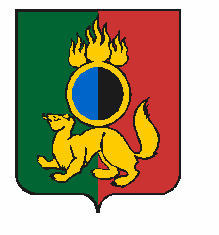 АДМИНИСТРАЦИЯ ГОРОДСКОГО ОКРУГА ПЕРВОУРАЛЬСКПОСТАНОВЛЕНИЕг. ПервоуральскО подготовке и проведениипервенства Россиипо мини-хоккею с мячомсреди юношей 14-15 лет
(2006-2007 г.р.)В соответствии с Федеральным законом от 4 декабря 2007 года
№ 329-ФЗ «О физической культуре и спорте в Российской Федерации», руководствуясь постановлением Правительства Российской Федерации от 18 апреля 2014 года
№ 353 «Об утверждении правил обеспечения безопасности при проведении официальных физкультурных и спортивных мероприятий на территории Российской Федерации в условиях сохранения рисков распространения COVID-19», утвержденного Министром спорта Российской Федерации и Главным государственным санитарным врачом Российской Федерации от 31 июля 2020 года, согласно приказу Министерства физической культуры и спорта Свердловской области от 9 сентября 2021 года № 37/см «О внесении изменений в Календарный план официальных физкультурных мероприятий и спортивных мероприятий Свердловской области на 2021 год, утвержденного приказом Министерства физической культуры и спорта Свердловской области от 31 декабря 2020 года № 104/см», в целях оказания содействия в проведении на высоком организационном уровне первенства России по мини-хоккею с мячом среди юношей, рассмотрев результаты согласования с заинтересованными структурами, Администрация городского округа ПервоуральскПОСТАНОВЛЯЕТ:1. Организовать и провести с 7 по 10 октября 2021 года на территории Ледового дворца спорта проведение игр первенства России по мини-хоккею с мячом среди юношей 14-15 лет (2006-2007 г.р.).2. Ответственность за организацию и проведение мероприятия игр первенства России возложить на Первоуральское муниципальное автономное образовательное учреждение дополнительного образования «Детско-юношеская спортивная школа по хоккею с мячом «Уральский трубник» (Разуваев А.А.).3. Ответственность по обеспечению мер общественного порядка и безопасности при проведении игр первенства России возложить на Первоуральское муниципальное автономное образовательное учреждение дополнительного образования «Детско-юношеская спортивная школа по хоккею с мячом «Уральский трубник» (Разуваев А.А.), а также пользователя объекта спорта – Первоуральское муниципальное бюджетное учреждение физической культуры и спорта «Старт» (Пунин В.М.).4. Первоуральскому муниципальному автономному образовательному учреждению дополнительного образования «Детско-юношеская спортивная школа по хоккею с мячом «Уральский трубник» (Разуваев А.А.):– привлечь представителей частного охранного предприятия для охраны общественного порядка во время проведения игр первенства России;– заключить договор со специализированной организацией для проведения оперативно-технического осмотра места проведения мероприятия на предмет антитеррористической защищенности;– заключить договор с Государственным бюджетным учреждением здравоохранения Свердловской области «Станция скорой медицинской помощи город Первоуральск» о медицинском сопровождении во время проведения игр первенства России;– заключить договор с автотранспортной компанией для безопасной перевозки детей к месту проведения игр первенства России и обратно.5. Пользователю объекта спорта – Первоуральскому муниципальному бюджетному учреждению физической культуры и спорта «Старт» (Пунин В.М.):– провести подготовительные мероприятия для обеспечения безаварийной работы Ледового дворца спорта при проведении игр первенства России.6. Первоуральскому муниципальному автономному образовательному учреждению дополнительного образования «Детско-юношеская спортивная школа по хоккею с мячом «Уральский трубник» (Разуваев А.А.), пользователю объекта спорта – Первоуральскому муниципальному бюджетному учреждению физической культуры и спорта «Старт» (Пунин В.М.):– организовать среди участников и персонала, входящих на территорию объекта спорта, термометрию с использованием бесконтактных термометров;– обеспечить условия для гигиенической обработки рук с применением кожных антисептиков на территории объекте спорта;– ограничить вход на территорию объекта спорта лиц, не связанных с обеспечением соревновательного и тренировочного процессов;– обеспечить встречу команд-участников соревнований с соблюдением санитарно-гигиенических требований;– предоставить каждой команде, участвующей в соревнованиях, отдельную раздевалку (с обеспечением антисептиков для обработки рук, бактерицидных рециркуляторов воздуха, с соблюдением социального дистанцирования не менее
1,5 метров);– проводить каждые 2 часа дезинфекционную обработку раздевалок, туалетных комнат, контактных поверхностей (поручни, ручки дверей, перила и др.);– обеспечить проведение игр без очного присутствия зрителей;– обязать участников и обслуживающий персонал соревнований использовать средства индивидуальной защиты, за исключением периода соревнований и тренировочной деятельности (для спортсменов и судей);– организовать выход команд на матч по утвержденному расписанию, без рукопожатий;– проводить награждение без тактильных контактов с соблюдением социальной дистанции (не менее 1,5 метров);– организовать допуск каждого участника, включенного в заявочный лист, лиц, сопровождающих команду на соревнования и судей, обслуживающих игры первенства России при наличии отрицательного результата лабораторного исследования на новую коронавирусную инфекцию (COVID-19) методом полимерной цепной реакции (ПЦР) с получением результатов не ранее 3-х календарных дней до начала проведения соревнований. Участники, не прошедшие тестирование, а также предоставившие результаты с нарушением сроков прохождения тестирования к участию в соревнованиях не допускаются. Лица старше 18 лет допускаются к соревнованиям при наличии предоставления сертификата о вакцинации.7. Заместителю Главы Администрации по жилищно-коммунальному хозяйству, городскому хозяйству и экологии Администрации городского округа Первоуральск (Поляков Д.Н.) оказать содействие пользователю объекта спорта:– в обеспечении бесперебойной подачи холодной и горячей воды, теплоснабжения и электроснабжения в Ледовый дворец спорта по время проведения игр первенства России;– в оперативном реагировании коммунальных служб при возникновении аварийной ситуации во время проведения игр первенства России.8. Рекомендовать Отделу Министерства внутренних дел Российской Федерации по городу Первоуральску (Шведчиков В.С.), Государственному бюджетному учреждению здравоохранения Свердловской области «Станция скорой медицинской помощи город Первоуральск» (Сорокин А.В.), Первоуральскому муниципальному бюджетному учреждению «Первоуральская городская служба спасения» (Чернышев А.Ф.), «10-ому Пожарно-спасательному отряду федеральной противопожарной службы Государственной противопожарной службы Главного управления МЧС России по Свердловской области (Атамурадов Р.С.) обеспечить необходимый и достаточный состав сил и средств постоянной готовности для оперативного реагирования в случае чрезвычайной ситуации во время проведения во время проведения игр первенства России.9. Рекомендовать Отделу Министерства внутренних дел Российской Федерации по городу Первоуральску (Шведчиков В.С.) оказать содействие организаторам мероприятий в охране общественного порядка во время проведения игр первенства России.10. Рекомендовать организаторам проведения игр:– обеспечить подготовку и проведение игр в соответствии с правилами и требованиями, установленными действующим законодательством, регламентирующим порядок проведения официальных физкультурных и спортивных мероприятий;– принять меры, направленные на повышение уровня антитеррористической защищенности объектов (в том числе техническую укрепленность объектов, видеонаблюдение);– принять меры, направленные на проверку действенности схем эвакуации, а также средств экстренной связи с правоохранительными органами;– обеспечить максимальное использование инженерно-технического оборудования обеспечения безопасности и ограничения доступа;– обеспечить доведение до ответственных должностных лиц инструкции по действиям при угрозе или возникновении чрезвычайных ситуаций;– осуществлять контроль за безаварийной эксплуатацией подведомственных объектов;– при возникновении аварийных и чрезвычайных ситуаций немедленно информировать Единую дежурно-диспетчерскую службу городского округа Первоуральск по телефону 64-30-70 или 112.11. Опубликовать настоящее постановление в газете «Вечерний Первоуральск» и разместить на официальном сайте городского округа Первоуральск.12. Контроль за исполнением настоящего постановления возложить на заместителя Главы Администрации городского округа Первоуральск по управлению социальной сферой Васильеву Любовь Валентиновну.Глава городского округа Первоуральск						      И.В. Кабец23.09.2021№1833